SENATESubject:	Establishment of the Centre for Engineering and Design Education.Origin:	Steve Rothberg – Pro Vice Chancellor (Enterprise)
Melanie King – Head of the Centre for Engineering and Design EducationExecutive Summary / Senate Action Required: 	Senate is asked to approve the establishment of the Centre for Engineering and Design EducationThe Centre for Engineering and Design Education will build on the outstanding achievements of the Engineering Centre for Excellence in Teaching and Learning (engCETL) and the Higher Education Academy Engineering Subject Centre (EngSC), which was hosted at Loughborough.  This development has been made necessary by re-structuring both here at the University and in the national Higher Education Academy (HEA). The new Centre will provide engineering and design education support to staff and students from the following schools:Loughborough Design SchoolSchool of Aeronautical, Automotive, Chemical and Materials EngineeringSchool of Civil and Building Engineering, School of Electronic, Electrical and Systems EngineeringWolfson School of Mechanical and Manufacturing Engineering These schools represent the community previously served by engCETL and together they are funding the Centre. The aims of the Centre are to:Support engineering and design academics, with a particular focus on probationers, to provide effective and efficient teaching.Maintain our leading position in the delivery of high quality engineering and design education by stimulating innovation and incubating new developments while ensuring the long term impact and sustainability of the resources created.Support engineering and design students, with a particular focus on meeting the recruitment needs of industry, through provision of an excellent student learning experience, high employer engagement and quality teaching space.More detailed objectives can be viewed at our website http://cede.lboro.ac.uk/about.phpThe core staff of the Centre are joined by a range of staff on externally-funded projects (e.g. from HEA, JISC and the HE-STEM Programme).  Operational management comes from the Head, Melanie King, supported by Prof Steve Rothberg, PVC(E), as academic lead.  The table below sets out the Centre’s key stakeholders and indicates how it will interact with relevant parties.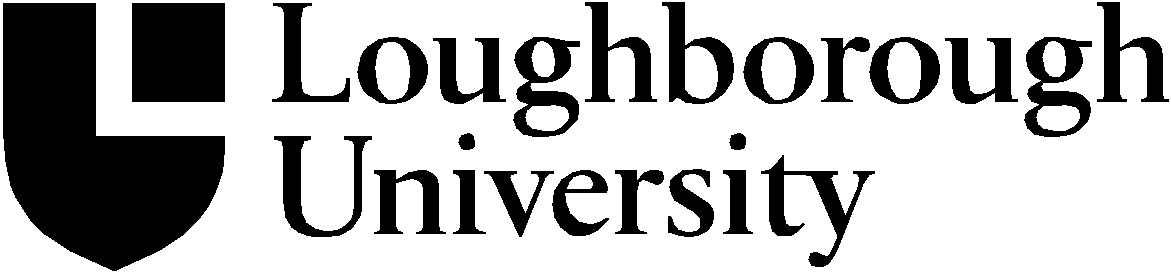 StakeholderInterest / stakeMethod of interactionStudentsStudent experienceVP Education sits on management board; student-led projects.Deans of 5 SchoolsAdditional support; Loughborough’s reputationVia Academic Lead and Head of Centre; representation on Management Board.Staff in 5 SchoolsAdditional support and providing stimulus for innovation; support for funding and rewards/awards.Training, events, one-to-one support and advice, through ADT’s and representation at Management board.Teaching CentreAlignment of Centre’s activities to University and quality enhancement.Director of TC on Management board and regular meetings with the Head of Centre as well as between CEDE Head and Head of E-Learning.Careers and Employability Centre; Glendonbrook Centre; MECEnterprise and employability education and opportunities for students.Collaborative projects; Management Board members.IT ServicesLearning technology originating from Centre that has potential to be embedded institutionally.Method of working collaboratively drawn up and approved by SISG.  ITS representation on Management Board.  E-Learning advisory group also has overview via Head that sits on group.Employers / IndustryEmployability of graduates; industry linked skills education.Employers engaged in project work via Learning & Teaching Co-ordinators.Professional BodiesNational focus for Engineering EducationNetworking via the Associate Director and external events hosted at Loughborough. Higher Education AcademyTransition of the Engineering Subject CentreThe Engineering discipline lead at the HEA is seconded and works in the Centre for 1 day a week.  Transition activities funded until July 2012 with possibility of extension.Funding bodies (JISC, HE STEM)Sustainability of currently funded work and previously funded work.Still hosting Special Interest Group for WebPA and continue to work with the JISC via Head of Centre and several JISC Programme managers.